	В последнее время озабоченность по поводу безопасности образовательных учреждений серьезно возросла. Эта озабоченность связана не только с физическими факторами, но и психологические факторы также могут ассоциироваться с опасностью. В учреждении и прилегающих к ней территориях есть множество уязвимых мест, где вполне возможно скрытое запугивание или устрашение детей. Необходимо учиться правилам поведения при угрозе проведения террористического акта, быть психологически готовыми к действиям в опасных и экстремальных случаях. 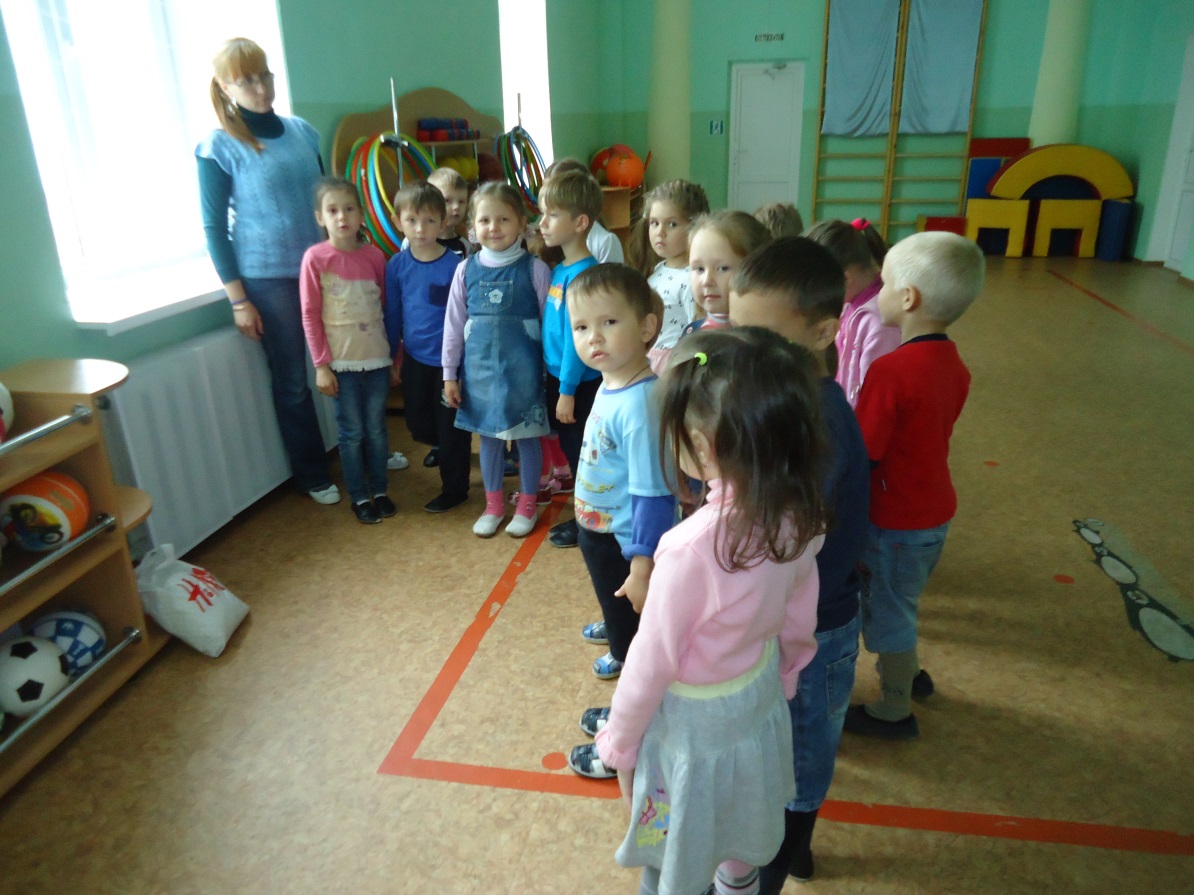 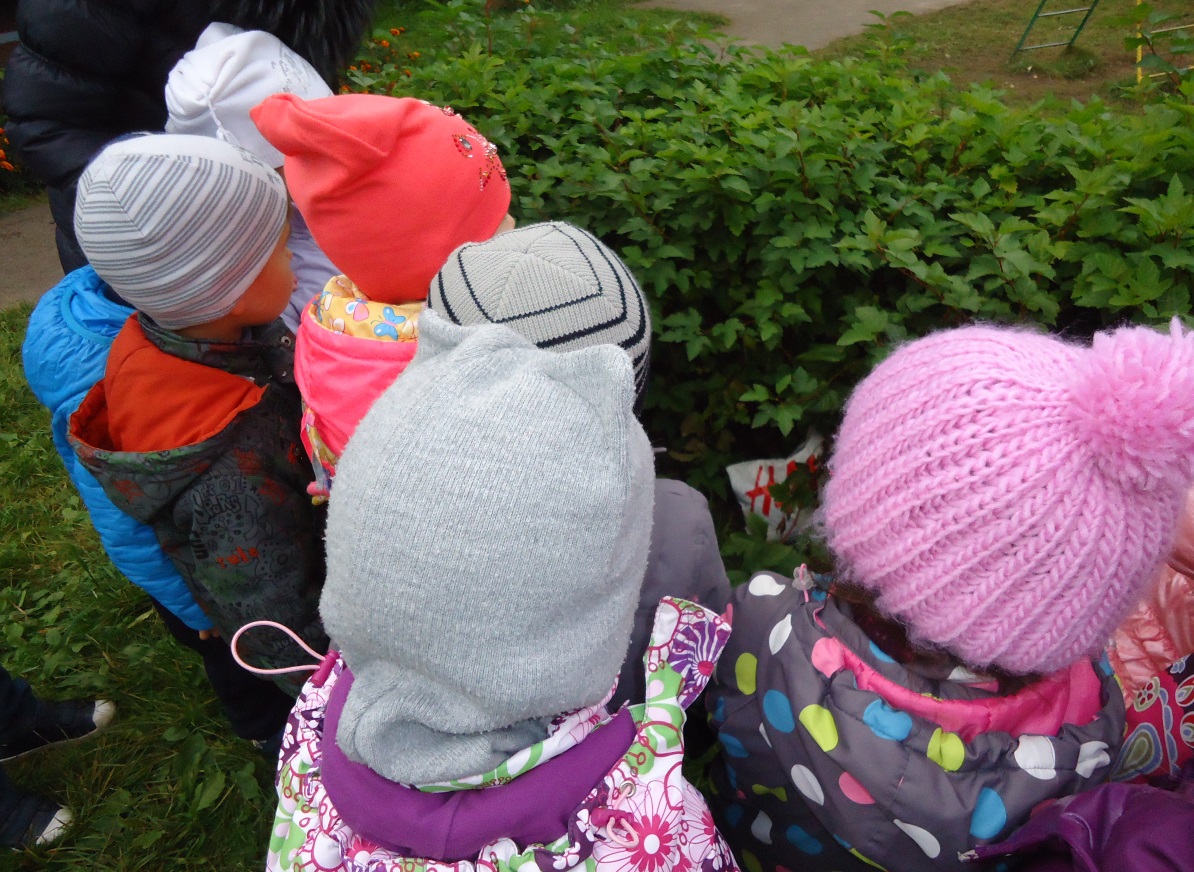 